About the F46 application form 
Application to make, vary or revoke a modern awardWho can use this formUse this form if you want to make an application for the Fair Work Commission (the Commission) to make:a modern award,a determination varying a modern award, ora determination revoking a modern award.You should only use this form to make an application outside of the system of annual wage reviews.To be eligible to make an application, you must be an employer, employee, organisation or outworker entity that is or would become covered by the modern award, or be an organisation that is entitled to represent the industrial interests of the person(s) or organisation(s) that are or would become covered by the modern award.You may make applications for 2 or more related things at the same time, depending on the kind of application you want to make. See section 158 of the Fair Work Act 2009 (the FW Act) for more information about who may apply to make a modern award or for a determination varying or revoking a modern award.About making, varying or revoking modern awardsThe Commission must ensure that modern awards, together with the National Employment Standards, provide a fair and relevant minimum safety net of terms and conditions. In order to achieve the modern awards objective, the Commission must take into account the matters set out in section 134 of the FW Act, such as relative living standards and the needs of the low paid.The FW Act allows the Commission to make a modern award, or make a determination varying or revoking a modern award (other than varying modern award minimum wages or default fund terms) if the Commission is satisfied that to do so is necessary to achieve the modern awards objective (s.157(1)). The Commission may also make a determination varying modern award minimum wages outside the system of annual wage reviews if the Commission is satisfied that to do so is:justified by work value reasons (s.157(2)(a)),necessary to achieve the modern awards objective (s.157(2)(b)), andnecessary to achieve the minimum wages objective (s.284(2)(b)).Sections 159 to 161 of the FW Act set out other situations where the Commission may vary a modern award.How the Commission deals with applications to make, vary or revoke modern awardsModern award proceedings are generally held in public. Applications and any supporting documents are usually published on the Commission’s website for consideration by other interested parties.In determining an application, the Commission may inform itself as it considers appropriate.  This may include asking for formal submissions and supporting evidence from the applicant or other interested parties.Interested parties can be alerted to new applications and updated on existing award matters through the Commission’s subscription service. The Commission’s website contains information on how to subscribe to the service.Applications to make, vary or revoke awards that relate to the Care and Community Sector or those involving gender pay equity matters are determined by Expert Panels. See sections 617 and 620 of the FW Act for information on the constitution of Expert Panels.Lodgment and service of your completed form1. Lodge this application and any supporting documents with the Commission. You can lodge this application and any supporting documents by post, fax, email or in person at the Commission’s office in your state or territory. 2. Lodge an application for directions on procedure. (Form F48) for directions on the procedure to be followed in relation to service of your application. The Commission may then direct you to serve a copy of your application and any supporting documents on another party. Service can be effected in a number of ways including by email, express or registered post.3. You may be required by the Commission to serve your application and supporting documents to relevant parties.  The Commission will specify the timeframe in which the application and supporting documents are to be served.Where to get helpCommission staff & resourcesCommission staff cannot provide legal advice. However, staff can give you information on:processes in the Commissionhow to make an application to the Commissionhow to fill out formswhere to find useful documents such as legislation and decisionsother organisations that may be able to assist you.The Commission's website www.fwc.gov.au also contains a range of information that may assist.Throughout this formLegal or other representationRepresentation is where another person (such as a family member or friend, lawyer or paid agent, or an employee of a union or employer organisation) speaks or acts on a person’s behalf, or assists a person in certain other ways in relation to a matter before the Commission. There is no requirement to be represented at the Commission.You can be represented by a lawyer or paid agent in a conference or hearing about matters arising under Part 2-3 of the FW Act, which includes applications to make, vary or revoke a modern award, unless a Commission Member directs otherwise.For more information about representation by lawyers and paid agents, see section 596 of the Fair Work Act 2009, rules 11, 12 and 12A of the Fair Work Commission Rules 2013 and the Commission’s practice note on representation by lawyers and paid agents.Glossary of common termsApplicant – This is the person or organisation that is making an application.Lawyer – This is a person who is admitted to the legal profession by a Supreme Court of a State or Territory.Paid agent – In relation to a matter before the Commission, is an agent (other than a bargaining representative) who charges or receives a fee to represent a person in the matter.Party – A party is a person or organisation involved in a matter or case that is brought to the Commission.Respondent – The person or business responding to an application made by an Applicant. Service – Serving a document means giving a copy of the document to a person or organisation, usually to the other party to the matter. You can serve a document in a number of ways, including by email, fax, express or registered post, or in person. Parts 7 and 8 of the Fair Work Commission Rules 2013 deal with service. PrivacyThe Commission collects the information (including personal information) provided to it in this form for inclusion on the case file, and may disclose this information to the other parties to this matter and to other persons. For more details of the Commission’s collection, use and disclosure of this information, please see the Privacy notice for this form, or ask for a hard copy to be provided to you. Form F46 – Application to make, vary or revoke a modern awardFair Work Act 2009, ss.157–161This is an application to the Fair Work Commission to make a modern award or make a determination varying or revoking a modern award, in accordance with Part 2-3 of the Fair Work Act 2009.The ApplicantIf the Applicant is not an individual, please also provide the following detailsDoes the Applicant need an interpreter?If the Applicant has trouble accessing this information, please contact us. We can arrange to provide it in another format. You can find information about help for non-English speakers on our website. 
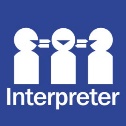 [   ] Yes – Specify language[   ] NoDoes the Applicant require any special assistance at the hearing or conference (eg a hearing loop)?[   ]  Yes – Please specify the assistance required[   ]  No Does the Applicant have a representative?[   ]  Yes – Provide representative’s details below[   ]  No Applicant’s representativeIs the Applicant’s representative a lawyer or paid agent? [   ]  Yes[   ]  No 1. Coverage1.1	What is the name of the modern award to which the application relates?1.2	What industry is the employer in?1.3	Does the application relate to the Care and Community Sector?The Care and Community Sector includes, but is not limited to, the aged care, early childhood education and care and disability care sectors. Applications to make, vary or revoke awards that relate to the Care and Community Sector are decided by Care and Community Sector Expert Panels. See sections 617(8) and (9) of the FW Act.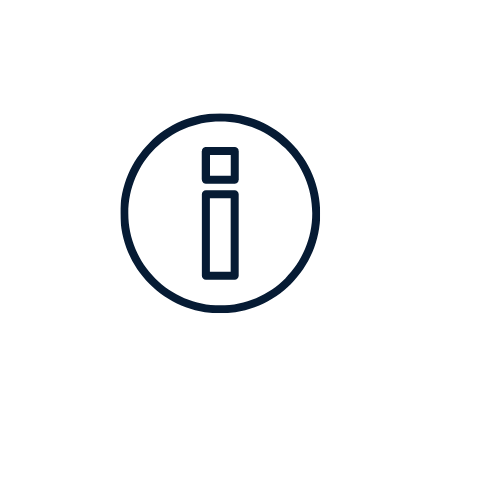 [   ]  Yes[   ]  No [   ]  Unsure2. Application2.1	What are you seeking?Specify which of the following you would like the Commission to make:[   ]  a determination varying a modern award[   ]  a modern award [   ]  a determination revoking a modern award 2.2	Does the application seek to vary modern award minimum wages?[   ]  Yes[   ]  No2.3	Does the application relate to gender pay equity?Variations to awards relating to substantive gender pay equity matters are decided by pay equity Expert Panels. See sections 617(6) and (9) of the FW Act. See also work value reasons in s.157(2A) and (2B).[   ]  Yes[   ]  No[   ]  Unsure2.4	What are the details of your application?Outline the changes you are asking the Commission to make. For example - if you are asking the Commission to vary an existing award, you should set out which parts of the award you are asking the Commission to change and how you think these parts should be changed.Attach additional pages, if necessary.2.5	What are the grounds being relied on?Using numbered paragraphs, specify the grounds on which you are seeking the proposed variations. Attach additional pages, if necessary.SignatureThis icon appears throughout the form. It indicates information to help you complete the form.Remove this cover sheet and keep it for future reference – it contains useful informationThese are the details of the person who is making the application. These are the details of the person who is making the application. These are the details of the person who is making the application. These are the details of the person who is making the application. Title Title [   ] Mr  [   ]  Mrs  [   ] Ms [   ] Other please specify: [   ] Mr  [   ]  Mrs  [   ] Ms [   ] Other please specify: [   ] Mr  [   ]  Mrs  [   ] Ms [   ] Other please specify: First name(s)First name(s)SurnameSurnamePostal addressPostal addressSuburbSuburbState or territoryState or territoryPostcodePhone numberPhone numberFax numberEmail addressEmail addressApplicant’s legal nameApplicant’s trading name Applicant’s ABN/ACNContact personA representative is a person or organisation who is representing the applicant. This might be a lawyer or paid agent, a union or employer organisation, or a family member or friend. There is no requirement to have a representative.These are the details of the person or organisation who is representing the Applicant (if any).These are the details of the person or organisation who is representing the Applicant (if any).These are the details of the person or organisation who is representing the Applicant (if any).These are the details of the person or organisation who is representing the Applicant (if any).These are the details of the person or organisation who is representing the Applicant (if any).Name of personName of personFirm, organisation or companyFirm, organisation or companyPostal addressPostal addressSuburbSuburbState or territoryState or territoryPostcodePhone numberPhone numberFax numberEmail addressEmail addressInclude the Award ID/Code No. of the modern award.Include the Award ID/Code No. of the modern award.You must outline how the proposed variation etc is necessary in order to achieve the modern awards objective, and the minimum wages objective if it applies, as well as any additional requirements set out in the FW Act.You must outline how the proposed variation etc is necessary in order to achieve the modern awards objective, and the minimum wages objective if it applies, as well as any additional requirements set out in the FW Act.If you are completing this form electronically and you do not have an electronic signature you can attach, it is sufficient to type your name in the signature field. You must still complete all the fields below.If you are completing this form electronically and you do not have an electronic signature you can attach, it is sufficient to type your name in the signature field. You must still complete all the fields below.If you are completing this form electronically and you do not have an electronic signature you can attach, it is sufficient to type your name in the signature field. You must still complete all the fields below.If you are completing this form electronically and you do not have an electronic signature you can attach, it is sufficient to type your name in the signature field. You must still complete all the fields below.If you are completing this form electronically and you do not have an electronic signature you can attach, it is sufficient to type your name in the signature field. You must still complete all the fields below.SignatureSignatureSignatureNameNameNameDateDateDateCapacity/PositionCapacity/PositionCapacity/PositionWhere this form is not being completed and signed by the Applicant, include the name of the person who is completing the form on their behalf in the Capacity/Position section.  Where this form is not being completed and signed by the Applicant, include the name of the person who is completing the form on their behalf in the Capacity/Position section.  Where this form is not being completed and signed by the Applicant, include the name of the person who is completing the form on their behalf in the Capacity/Position section.  Where this form is not being completed and signed by the Applicant, include the name of the person who is completing the form on their behalf in the Capacity/Position section.  PLEASE RETAIN A COPY OF THIS FORM FOR YOUR OWN RECORDSPLEASE RETAIN A COPY OF THIS FORM FOR YOUR OWN RECORDSPLEASE RETAIN A COPY OF THIS FORM FOR YOUR OWN RECORDSPLEASE RETAIN A COPY OF THIS FORM FOR YOUR OWN RECORDSPLEASE RETAIN A COPY OF THIS FORM FOR YOUR OWN RECORDS